www.gdp.gov.saالتعليماتصاحب العمل مسئول عن أي حق أو التزام يترتب على المقيم لديه للغير إذا تم ذلك بموافقتها الخطية المسبقة ، تنفيذاً لأمر الكريم السامي                           رقم 13632 في 18 / 7 / 1382هـ .من يبلغ الثامنة عشر من أبناء وبنات المقيم يجب أن يحصل على رخصة إقامة بشروطها المقررة بموجب جواز سفر مستقل خاص به من حكومة بلاده .يقدم طلب تجديد رخصة الإقامة قبل ثلاثة أيام من انتهائها على الأقل وفي حالة مخالفة ذلك دون عذر تدفع رسوم الإقامة مضاعفة للمرة الأولى وإذا تكرر ذلك يضاعف الجزاء ... وفي المرة الثالثة يجرى إبعاد المقيم عن البلاد ، طبقاً لنص المادة ( 55 ) من نظام الإقامة .المقيم مسئول عن الممنوحين إقامة للعمل لدية .رسم رخصة الإقامة (500) ريال عن كل سنة .رسم تأشيرة الخروج والعودة للسفرة واحده ( 200 ) ريال .رسم تأشيرة الخروج والعودة لعدة سفرات ( 500 ) ريال .رسم نقل الخدمات للمرة الأولى ( 2000 ) ريال والثانية ( 4000 ) ريال والثالثة ( 6000 ) ريال .تأشيرة الخروج النهائي مجاناً ويجب إرفاق الإقامة مع الاستمارة .في حالة فقدان رخصة الإقامة .. يجب إبلاغ إدارات الجوازات خلال مدة لا تزيد عن أربع وعشرين ساعة حتى لايتعرض لعقوبة المادة (61) من نظام الإقامة .على صاحب العمل سحب رخصة الإقامة من المقيم لديه في حالة سفره بتأشيرة خروج وعودة وتقديمهما مع صورة الجواز إلى إدارة الجوازات في حالة عدم عودة المقيم إليه .يجب مراجعة إدارة الجوازات لإلغاء تأشيرة السفر في حالة عدم الرغبة بالسفر خلال المدة المحددة بالتأشيرة ، حتى لا يتعرض لعقوبة المادة (61) من نظام الإقامة .من يقوم بنفسه أو يساعد شخص آخر في الحصول على الإقامة أو التأشيرة بطريق الغش أو التدليس أو الرشوة أو يقوم بتزوير أو طمس أو تبديل أو تغير في وثائق السفر أو رخصة الإقامة أو ترويج تلك الوثائق أو التصريحات أو تقديم أوراق ومستندات غير صحيحة أو يفيد بأقوال كاذبة للحصول لنفسه أو لشخص آخر على رخصة الإقامة أو أية تأشيرة يخضع للعقوبات المقررة بالمادة (60) من نظام الإقامة .المقيم مسئول عن تابعيه المسجلين على رخصة إقامته ، وكذلك عن عدم قيامهم بالعمل لدى الغير قبل أن تتم نقل خدماتهم .المملكة العربية السعوديةوزارة الداخليةإدارة جوازات      المملكة العربية السعوديةوزارة الداخليةإدارة جوازات      المملكة العربية السعوديةوزارة الداخليةإدارة جوازات      المملكة العربية السعوديةوزارة الداخليةإدارة جوازات      المملكة العربية السعوديةوزارة الداخليةإدارة جوازات      المملكة العربية السعوديةوزارة الداخليةإدارة جوازات      المملكة العربية السعوديةوزارة الداخليةإدارة جوازات      المملكة العربية السعوديةوزارة الداخليةإدارة جوازات      المملكة العربية السعوديةوزارة الداخليةإدارة جوازات      المملكة العربية السعوديةوزارة الداخليةإدارة جوازات      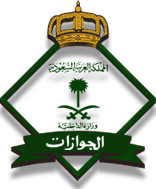 صورة المرافقينصورة المرافقينصورة المرافقينصورة المرافقينصورة المرافقينصورة المرافقينصورة المرافقينصورة المرافقينصورة المرافقينصورة المرافقينصورة المرافقينصورة المرافقينصورة المرافقينصورة المرافقينصورة المرافقينصورة المرافقينصورة المرافقينالصورة الفوتوغرافيةالصورة الفوتوغرافيةالصورة الفوتوغرافيةالصورة الفوتوغرافيةالصورة الفوتوغرافيةالصورة الفوتوغرافيةالصورة الفوتوغرافيةالصورة الفوتوغرافيةالصورة الفوتوغرافيةالصورة الفوتوغرافيةالصورة الفوتوغرافيةالصورة الفوتوغرافيةضع علامة (  ) على الطلبضع علامة (  ) على الطلبضع علامة (  ) على الطلبضع علامة (  ) على الطلبضع علامة (  ) على الطلبضع علامة (  ) على الطلبضع علامة (  ) على الطلبضع علامة (  ) على الطلبضع علامة (  ) على الطلبضع علامة (  ) على الطلبصورة المرافقينصورة المرافقينصورة المرافقينصورة المرافقينصورة المرافقينصورة المرافقينصورة المرافقينصورة المرافقينصورة المرافقينصورة المرافقينصورة المرافقينصورة المرافقينصورة المرافقينصورة المرافقينصورة المرافقينصورة المرافقينصورة المرافقينالصورة الفوتوغرافيةالصورة الفوتوغرافيةالصورة الفوتوغرافيةالصورة الفوتوغرافيةالصورة الفوتوغرافيةالصورة الفوتوغرافيةالصورة الفوتوغرافيةالصورة الفوتوغرافيةالصورة الفوتوغرافيةالصورة الفوتوغرافيةالصورة الفوتوغرافيةالصورة الفوتوغرافيةإستمارة طلب إصدار رخصة إقامة إصدار رخصة إقامة إصدار رخصة إقامة إصدار رخصة إقامة إصدار رخصة إقامة إصدار رخصة إقامة إصدار رخصة إقامة إصدار رخصة إقامة تأشيرة سفر تأشيرة سفر تأشيرة سفر تأشيرة سفر تأشيرة سفر تأشيرة سفر تأشيرة سفر تأشيرة سفر تأشيرة سفر تأشيرة سفر تأشيرة سفر تأشيرة سفر تأشيرة سفر تأشيرة سفر تأشيرة سفر تأشيرة سفر تأشيرة سفر تأشيرة سفر تأشيرة سفر تأشيرة سفر تأشيرة سفر نقل خدمات نقل خدمات نقل خدمات نقل خدمات نقل خدمات نقل خدمات نقل خدمات إضافة تابع إضافة تابع إضافة تابع إضافة تابع إضافة تابع إضافة تابع إضافة تابع إضافة تابع إضافة تابع إضافة تابع إضافة تابع إضافة تابع نقل معلومات نقل معلومات نقل معلومات نقل معلومات نقل معلومات نقل معلومات نقل معلومات نقل معلومات نقل معلومات نقل معلومات نقل معلومات نقل معلوماتإستمارة طلب جديد بدل تالف بدل تالف بدل تالف بدل تالف بدل تالف بدل تالف بدل تالف سفره واحده سفره واحده سفره واحده سفره واحده سفره واحده سفره واحده سفره واحده سفره واحده سفره واحده سفره واحده سفره واحده سفره واحده عددة سفرات عددة سفرات عددة سفرات عددة سفرات عددة سفرات عددة سفرات عددة سفرات عددة سفرات عددة سفرات المرة الأولى المرة الأولى المرة الأولى المرة الأولى المرة الأولى المرة الثانية المرة الثانيةإستمارة طلب تجديد بدل فاقد بدل فاقد بدل فاقد بدل فاقد بدل فاقد بدل فاقد بدل فاقد خروج نهائي خروج نهائي خروج نهائي خروج نهائي خروج نهائي خروج نهائي خروج نهائي خروج نهائي خروج نهائي خروج نهائي خروج نهائي خروج نهائي المرة الثالثة المرة الثالثة المرة الثالثة المرة الثالثة المرة الثالثةإستمارة طلبالمدة :       شهراًالمدة :       شهراًالمدة :       شهراًالمدة :       شهراًالمدة :       شهراًالمدة :       شهراًالمدة :       شهراًالمدة :       شهراًالمدة :       يوماًالمدة :       يوماًالمدة :       يوماًالمدة :       يوماًالمدة :       يوماًالمدة :       يوماًالمدة :       يوماًالمدة :       يوماًالمدة :       يوماًالمدة :       يوماًالمدة :       يوماًالمدة :       يوماًالمدة :       يوماًالمدة :       يوماًالمدة :       يوماًالمدة :       يوماًالمدة :       يوماًالمدة :       يوماًالمدة :       يوماًالمدة :       يوماًالمدة :       يوماًأخرى : ............................أخرى : ............................أخرى : ............................أخرى : ............................أخرى : ............................أخرى : ............................أخرى : ............................معلومات تحقيق الشخصيةرقم رخصة الإقامةرقم رخصة الإقامةرقم رخصة الإقامةرقم رخصة الإقامةرقم رخصة الإقامةهذه الخانة خاصة لإصدار رخصة إقامة جديدةهذه الخانة خاصة لإصدار رخصة إقامة جديدةهذه الخانة خاصة لإصدار رخصة إقامة جديدةهذه الخانة خاصة لإصدار رخصة إقامة جديدةهذه الخانة خاصة لإصدار رخصة إقامة جديدةهذه الخانة خاصة لإصدار رخصة إقامة جديدةهذه الخانة خاصة لإصدار رخصة إقامة جديدةهذه الخانة خاصة لإصدار رخصة إقامة جديدةهذه الخانة خاصة لإصدار رخصة إقامة جديدةهذه الخانة خاصة لإصدار رخصة إقامة جديدةهذه الخانة خاصة لإصدار رخصة إقامة جديدةهذه الخانة خاصة لإصدار رخصة إقامة جديدةهذه الخانة خاصة لإصدار رخصة إقامة جديدةهذه الخانة خاصة لإصدار رخصة إقامة جديدةهذه الخانة خاصة لإصدار رخصة إقامة جديدةهذه الخانة خاصة لإصدار رخصة إقامة جديدةهذه الخانة خاصة لإصدار رخصة إقامة جديدةهذه الخانة خاصة لإصدار رخصة إقامة جديدةهذه الخانة خاصة لإصدار رخصة إقامة جديدةهذه الخانة خاصة لإصدار رخصة إقامة جديدةهذه الخانة خاصة لإصدار رخصة إقامة جديدةهذه الخانة خاصة لإصدار رخصة إقامة جديدةهذه الخانة خاصة لإصدار رخصة إقامة جديدةهذه الخانة خاصة لإصدار رخصة إقامة جديدةهذه الخانة خاصة لإصدار رخصة إقامة جديدةهذه الخانة خاصة لإصدار رخصة إقامة جديدةهذه الخانة خاصة لإصدار رخصة إقامة جديدةهذه الخانة خاصة لإصدار رخصة إقامة جديدةمعلومات تحقيق الشخصيةتاريخ الإنتهاءتاريخ الإنتهاءتاريخ الإنتهاءتاريخ الإنتهاءتاريخ الإنتهاء   /    /        /    /        /    /        /    /        /    /        /    /        /    /        /    /        /    /        /    /        /    /        /    /        /    /        /    /        /    /        /    /        /    /        /    /        /    /        /    /        /    /        /    /        /    /        /    /        /    /        /    /        /    /     رقم دخول الحدودرقم دخول الحدودرقم دخول الحدودرقم دخول الحدودمعلومات تحقيق الشخصيةرقم صاحب العملرقم صاحب العملرقم صاحب العملرقم صاحب العملرقم صاحب العملتاريخ الدخولتاريخ الدخول   /    /        /    /        /    /        /    /        /    /        /    /        /    /        /    /        /    /        /    /     منفذ الدخولمنفذ الدخولمنفذ الدخولمنفذ الدخولمنفذ الدخولمنفذ الدخولمنفذ الدخولمنفذ الدخولمنفذ الدخولمنفذ الدخولمعلومات تحقيق الشخصيةالاسم الأول :       الاسم الأول :       الاسم الأول :       الاسم الأول :       الاسم الأول :       الاسم الأول :       الاسم الأول :       الاسم الأول :       الاسم الأول :       الاسم الأول :       الاسم الأول :       الاسم الأول :       الاسم الأول :       الاسم الأول :       الاسم الأول :       الأب :      الأب :      الأب :      الأب :      الأب :      الأب :      الأب :      الأب :      الأب :      الأب :      الأب :      الأب :      الأب :      الأب :      الأب :      الأب :      الأب :      الجد :      الجد :      الجد :      الجد :      الجد :      الجد :      الجد :      الجد :      الجد :      الجد :      العائلة :      العائلة :      العائلة :      العائلة :      العائلة :      العائلة :      العائلة :      العائلة :      العائلة :      العائلة :      العائلة :      العائلة :      العائلة :      العائلة :      العائلة :      العائلة :      العائلة :      العائلة :      معلومات تحقيق الشخصيةName :      Name :      Name :      Name :      Name :      Name :      Name :      Name :      Name :      Name :      Name :      Name :      Name :      Name :      Name :      Father :      Father :      Father :      Father :      Father :      Father :      Father :      Father :      Father :      Father :      Father :      Father :      Father :      Father :      Father :      Father :      Father :      Grand :      Grand :      Grand :      Grand :      Grand :      Grand :      Grand :      Grand :      Grand :      Grand :      Family :      Family :      Family :      Family :      Family :      Family :      Family :      Family :      Family :      Family :      Family :      Family :      Family :      Family :      Family :      Family :      Family :      Family :      معلومات تحقيق الشخصيةالجنسية :      الجنسية :      الجنسية :      الجنسية :      الجنسية :      الجنسية :      الجنسية :      الجنسية :      الجنسية :      الجنسية :      الجنسية :      الجنسية :      الجنسية :      الجنسية :      الجنسية :      المهنة :      المهنة :      المهنة :      المهنة :      المهنة :      المهنة :      المهنة :      المهنة :      المهنة :      المهنة :      المهنة :      المهنة :      المهنة :      المهنة :      المهنة :      المهنة :      المهنة :      الديانة :      الديانة :      الديانة :      الديانة :      الديانة :      الديانة :      الديانة :      الديانة :      الديانة :      الديانة :      تاريخ الميلاد :    /    /     تاريخ الميلاد :    /    /     تاريخ الميلاد :    /    /     تاريخ الميلاد :    /    /     تاريخ الميلاد :    /    /     تاريخ الميلاد :    /    /     تاريخ الميلاد :    /    /     تاريخ الميلاد :    /    /     تاريخ الميلاد :    /    /     تاريخ الميلاد :    /    /     تاريخ الميلاد :    /    /     تاريخ الميلاد :    /    /     تاريخ الميلاد :    /    /     تاريخ الميلاد :    /    /     تاريخ الميلاد :    /    /     تاريخ الميلاد :    /    /     تاريخ الميلاد :    /    /     تاريخ الميلاد :    /    /     معلومات تحقيق الشخصيةرقم جواز السفر الحالي :      رقم جواز السفر الحالي :      رقم جواز السفر الحالي :      رقم جواز السفر الحالي :      رقم جواز السفر الحالي :      رقم جواز السفر الحالي :      رقم جواز السفر الحالي :      رقم جواز السفر الحالي :      رقم جواز السفر الحالي :      رقم جواز السفر الحالي :      رقم جواز السفر الحالي :      رقم جواز السفر الحالي :      رقم جواز السفر الحالي :      رقم جواز السفر الحالي :      رقم جواز السفر الحالي :      تاريخ الإصدار :    /    /     تاريخ الإصدار :    /    /     تاريخ الإصدار :    /    /     تاريخ الإصدار :    /    /     تاريخ الإصدار :    /    /     تاريخ الإصدار :    /    /     تاريخ الإصدار :    /    /     تاريخ الإصدار :    /    /     تاريخ الإصدار :    /    /     تاريخ الإصدار :    /    /     تاريخ الإصدار :    /    /     تاريخ الإصدار :    /    /     تاريخ الإصدار :    /    /     تاريخ الإصدار :    /    /     تاريخ الإصدار :    /    /     تاريخ الإصدار :    /    /     تاريخ الإصدار :    /    /     تاريخ الإنتهاء :    /    /     تاريخ الإنتهاء :    /    /     تاريخ الإنتهاء :    /    /     تاريخ الإنتهاء :    /    /     تاريخ الإنتهاء :    /    /     تاريخ الإنتهاء :    /    /     تاريخ الإنتهاء :    /    /     تاريخ الإنتهاء :    /    /     تاريخ الإنتهاء :    /    /     تاريخ الإنتهاء :    /    /     مكان الإصدار :      مكان الإصدار :      مكان الإصدار :      مكان الإصدار :      مكان الإصدار :      مكان الإصدار :      مكان الإصدار :      مكان الإصدار :      مكان الإصدار :      مكان الإصدار :      مكان الإصدار :      مكان الإصدار :      مكان الإصدار :      مكان الإصدار :      مكان الإصدار :      مكان الإصدار :      مكان الإصدار :      مكان الإصدار :      معلومات تحقيق الشخصية جهة حكومية جهة حكومية جهة حكومية جهة حكومية مؤسسات مؤسسات مؤسسات مؤسسات مؤسسات مؤسسات مؤسسات مؤسسات مؤسسات مؤسسات مؤسسات شركات شركات شركات شركات شركات شركات شركات شركات شركات شركات شركات أفراد أفراد أفراد أفراد أفراد أفرادالتوقيعالتوقيعالتوقيعالتوقيعالتوقيعالتوقيعالتوقيعالتوقيعالتوقيعالتوقيعالختمالختمالختمالختمالختمالختمالختمالختمالختمالختمالختمالختمالختمالختمالختمالختمالختمالختممعلومات تحقيق الشخصيةاسم صاحب العمل :      اسم صاحب العمل :      اسم صاحب العمل :      اسم صاحب العمل :      اسم صاحب العمل :      اسم صاحب العمل :      اسم صاحب العمل :      اسم صاحب العمل :      اسم صاحب العمل :      اسم صاحب العمل :      اسم صاحب العمل :      اسم صاحب العمل :      اسم صاحب العمل :      اسم صاحب العمل :      اسم صاحب العمل :      اسم صاحب العمل :      اسم صاحب العمل :      اسم صاحب العمل :      اسم صاحب العمل :      اسم صاحب العمل :      اسم صاحب العمل :      اسم صاحب العمل :      اسم صاحب العمل :      اسم صاحب العمل :      اسم صاحب العمل :      اسم صاحب العمل :      اسم صاحب العمل :      اسم صاحب العمل :      اسم صاحب العمل :      اسم صاحب العمل :      اسم صاحب العمل :      اسم صاحب العمل :      التوقيعالتوقيعالتوقيعالتوقيعالتوقيعالتوقيعالتوقيعالتوقيعالتوقيعالتوقيعالختمالختمالختمالختمالختمالختمالختمالختمالختمالختمالختمالختمالختمالختمالختمالختمالختمالختممعلومات تحقيق الشخصيةالعنوان :      العنوان :      العنوان :      العنوان :      العنوان :      العنوان :      العنوان :      العنوان :      العنوان :      العنوان :      العنوان :      العنوان :      العنوان :      العنوان :      العنوان :      العنوان :      العنوان :      العنوان :      ت م /       ت م /       ت م /       ت م /       ت م /       ت م /       ت م /       ت م /       ت م /       ت م /       ت م /       ت م /       ت م /       ت م /       التوقيعالتوقيعالتوقيعالتوقيعالتوقيعالتوقيعالتوقيعالتوقيعالتوقيعالتوقيعالختمالختمالختمالختمالختمالختمالختمالختمالختمالختمالختمالختمالختمالختمالختمالختمالختمالختممعلومات تحقيق الشخصيةرقم جواز السفر السابق :      رقم جواز السفر السابق :      رقم جواز السفر السابق :      رقم جواز السفر السابق :      رقم جواز السفر السابق :      رقم جواز السفر السابق :      رقم جواز السفر السابق :      رقم جواز السفر السابق :      رقم جواز السفر السابق :      رقم جواز السفر السابق :      رقم جواز السفر السابق :      رقم جواز السفر السابق :      رقم جواز السفر السابق :      رقم جواز السفر السابق :      رقم جواز السفر السابق :      تاريخ الإصدار :    /    /     تاريخ الإصدار :    /    /     تاريخ الإصدار :    /    /     تاريخ الإصدار :    /    /     تاريخ الإصدار :    /    /     تاريخ الإصدار :    /    /     تاريخ الإصدار :    /    /     تاريخ الإصدار :    /    /     تاريخ الإصدار :    /    /     تاريخ الإصدار :    /    /     تاريخ الإصدار :    /    /     تاريخ الإصدار :    /    /     تاريخ الإصدار :    /    /     تاريخ الإصدار :    /    /     تاريخ الإصدار :    /    /     تاريخ الإصدار :    /    /     تاريخ الإصدار :    /    /     تاريخ الإنتهاء :    /    /     تاريخ الإنتهاء :    /    /     تاريخ الإنتهاء :    /    /     تاريخ الإنتهاء :    /    /     تاريخ الإنتهاء :    /    /     تاريخ الإنتهاء :    /    /     تاريخ الإنتهاء :    /    /     تاريخ الإنتهاء :    /    /     تاريخ الإنتهاء :    /    /     تاريخ الإنتهاء :    /    /     مكان الإصدار :      مكان الإصدار :      مكان الإصدار :      مكان الإصدار :      مكان الإصدار :      مكان الإصدار :      مكان الإصدار :      مكان الإصدار :      مكان الإصدار :      مكان الإصدار :      مكان الإصدار :      مكان الإصدار :      مكان الإصدار :      مكان الإصدار :      مكان الإصدار :      مكان الإصدار :      مكان الإصدار :      مكان الإصدار :      نقل الخدمات جهة حكومية جهة حكومية جهة حكومية منشأة تجارية منشأة تجارية منشأة تجارية منشأة تجارية منشأة تجارية منشأة تجارية منشأة تجارية منشأة تجارية منشأة تجارية منشأة تجارية منشأة تجارية منشأة تجارية أفراد أفراد أفراد أفراد أفراد أفراد أفراد أفراد أفراد أفراد أخرى أخرى أخرى أخرى أخرى أخرى أخرىرقم صاحبالعمل الجديدرقم صاحبالعمل الجديدرقم صاحبالعمل الجديدرقم صاحبالعمل الجديدنقل الخدماتاسم صاحب العمل الجديد :      اسم صاحب العمل الجديد :      اسم صاحب العمل الجديد :      اسم صاحب العمل الجديد :      اسم صاحب العمل الجديد :      اسم صاحب العمل الجديد :      اسم صاحب العمل الجديد :      اسم صاحب العمل الجديد :      اسم صاحب العمل الجديد :      اسم صاحب العمل الجديد :      اسم صاحب العمل الجديد :      اسم صاحب العمل الجديد :      اسم صاحب العمل الجديد :      اسم صاحب العمل الجديد :      اسم صاحب العمل الجديد :      اسم صاحب العمل الجديد :      اسم صاحب العمل الجديد :      اسم صاحب العمل الجديد :      اسم صاحب العمل الجديد :      اسم صاحب العمل الجديد :      اسم صاحب العمل الجديد :      اسم صاحب العمل الجديد :      اسم صاحب العمل الجديد :      اسم صاحب العمل الجديد :      اسم صاحب العمل الجديد :      اسم صاحب العمل الجديد :      اسم صاحب العمل الجديد :      اسم صاحب العمل الجديد :      اسم صاحب العمل الجديد :      اسم صاحب العمل الجديد :      اسم صاحب العمل الجديد :      اسم صاحب العمل الجديد :      التوقيعالتوقيعالتوقيعالتوقيعالتوقيعالتوقيعالتوقيعالتوقيعالتوقيعالتوقيعالختمالختمالختمالختمالختمالختمالختمالختمالختمالختمالختمالختمالختمالختمالختمالختمالختمالختمنقل الخدماتالعنوان :       العنوان :       العنوان :       العنوان :       العنوان :       العنوان :       العنوان :       العنوان :       العنوان :       العنوان :       العنوان :       العنوان :       العنوان :       العنوان :       العنوان :       العنوان :       العنوان :       العنوان :       العنوان :       ت :      ت :      ت :      ت :      ت :      ت :      ت :      ت :      ت :      ت :      ت :      ت :      ت :      التوقيعالتوقيعالتوقيعالتوقيعالتوقيعالتوقيعالتوقيعالتوقيعالتوقيعالتوقيعالختمالختمالختمالختمالختمالختمالختمالختمالختمالختمالختمالختمالختمالختمالختمالختمالختمالختمللإستعمال الرسميإذا كان قدوم الوافد لغير الإقامة فيوضح الأمر المستند عليه في منح رخصة الإقامة / الرقم .................... التاريخ     /     /           المصدر ..........................إذا كان قدوم الوافد لغير الإقامة فيوضح الأمر المستند عليه في منح رخصة الإقامة / الرقم .................... التاريخ     /     /           المصدر ..........................إذا كان قدوم الوافد لغير الإقامة فيوضح الأمر المستند عليه في منح رخصة الإقامة / الرقم .................... التاريخ     /     /           المصدر ..........................إذا كان قدوم الوافد لغير الإقامة فيوضح الأمر المستند عليه في منح رخصة الإقامة / الرقم .................... التاريخ     /     /           المصدر ..........................إذا كان قدوم الوافد لغير الإقامة فيوضح الأمر المستند عليه في منح رخصة الإقامة / الرقم .................... التاريخ     /     /           المصدر ..........................إذا كان قدوم الوافد لغير الإقامة فيوضح الأمر المستند عليه في منح رخصة الإقامة / الرقم .................... التاريخ     /     /           المصدر ..........................إذا كان قدوم الوافد لغير الإقامة فيوضح الأمر المستند عليه في منح رخصة الإقامة / الرقم .................... التاريخ     /     /           المصدر ..........................إذا كان قدوم الوافد لغير الإقامة فيوضح الأمر المستند عليه في منح رخصة الإقامة / الرقم .................... التاريخ     /     /           المصدر ..........................إذا كان قدوم الوافد لغير الإقامة فيوضح الأمر المستند عليه في منح رخصة الإقامة / الرقم .................... التاريخ     /     /           المصدر ..........................إذا كان قدوم الوافد لغير الإقامة فيوضح الأمر المستند عليه في منح رخصة الإقامة / الرقم .................... التاريخ     /     /           المصدر ..........................إذا كان قدوم الوافد لغير الإقامة فيوضح الأمر المستند عليه في منح رخصة الإقامة / الرقم .................... التاريخ     /     /           المصدر ..........................إذا كان قدوم الوافد لغير الإقامة فيوضح الأمر المستند عليه في منح رخصة الإقامة / الرقم .................... التاريخ     /     /           المصدر ..........................إذا كان قدوم الوافد لغير الإقامة فيوضح الأمر المستند عليه في منح رخصة الإقامة / الرقم .................... التاريخ     /     /           المصدر ..........................إذا كان قدوم الوافد لغير الإقامة فيوضح الأمر المستند عليه في منح رخصة الإقامة / الرقم .................... التاريخ     /     /           المصدر ..........................إذا كان قدوم الوافد لغير الإقامة فيوضح الأمر المستند عليه في منح رخصة الإقامة / الرقم .................... التاريخ     /     /           المصدر ..........................إذا كان قدوم الوافد لغير الإقامة فيوضح الأمر المستند عليه في منح رخصة الإقامة / الرقم .................... التاريخ     /     /           المصدر ..........................إذا كان قدوم الوافد لغير الإقامة فيوضح الأمر المستند عليه في منح رخصة الإقامة / الرقم .................... التاريخ     /     /           المصدر ..........................إذا كان قدوم الوافد لغير الإقامة فيوضح الأمر المستند عليه في منح رخصة الإقامة / الرقم .................... التاريخ     /     /           المصدر ..........................إذا كان قدوم الوافد لغير الإقامة فيوضح الأمر المستند عليه في منح رخصة الإقامة / الرقم .................... التاريخ     /     /           المصدر ..........................إذا كان قدوم الوافد لغير الإقامة فيوضح الأمر المستند عليه في منح رخصة الإقامة / الرقم .................... التاريخ     /     /           المصدر ..........................إذا كان قدوم الوافد لغير الإقامة فيوضح الأمر المستند عليه في منح رخصة الإقامة / الرقم .................... التاريخ     /     /           المصدر ..........................إذا كان قدوم الوافد لغير الإقامة فيوضح الأمر المستند عليه في منح رخصة الإقامة / الرقم .................... التاريخ     /     /           المصدر ..........................إذا كان قدوم الوافد لغير الإقامة فيوضح الأمر المستند عليه في منح رخصة الإقامة / الرقم .................... التاريخ     /     /           المصدر ..........................إذا كان قدوم الوافد لغير الإقامة فيوضح الأمر المستند عليه في منح رخصة الإقامة / الرقم .................... التاريخ     /     /           المصدر ..........................إذا كان قدوم الوافد لغير الإقامة فيوضح الأمر المستند عليه في منح رخصة الإقامة / الرقم .................... التاريخ     /     /           المصدر ..........................إذا كان قدوم الوافد لغير الإقامة فيوضح الأمر المستند عليه في منح رخصة الإقامة / الرقم .................... التاريخ     /     /           المصدر ..........................إذا كان قدوم الوافد لغير الإقامة فيوضح الأمر المستند عليه في منح رخصة الإقامة / الرقم .................... التاريخ     /     /           المصدر ..........................إذا كان قدوم الوافد لغير الإقامة فيوضح الأمر المستند عليه في منح رخصة الإقامة / الرقم .................... التاريخ     /     /           المصدر ..........................إذا كان قدوم الوافد لغير الإقامة فيوضح الأمر المستند عليه في منح رخصة الإقامة / الرقم .................... التاريخ     /     /           المصدر ..........................إذا كان قدوم الوافد لغير الإقامة فيوضح الأمر المستند عليه في منح رخصة الإقامة / الرقم .................... التاريخ     /     /           المصدر ..........................إذا كان قدوم الوافد لغير الإقامة فيوضح الأمر المستند عليه في منح رخصة الإقامة / الرقم .................... التاريخ     /     /           المصدر ..........................إذا كان قدوم الوافد لغير الإقامة فيوضح الأمر المستند عليه في منح رخصة الإقامة / الرقم .................... التاريخ     /     /           المصدر ..........................إذا كان قدوم الوافد لغير الإقامة فيوضح الأمر المستند عليه في منح رخصة الإقامة / الرقم .................... التاريخ     /     /           المصدر ..........................إذا كان قدوم الوافد لغير الإقامة فيوضح الأمر المستند عليه في منح رخصة الإقامة / الرقم .................... التاريخ     /     /           المصدر ..........................إذا كان قدوم الوافد لغير الإقامة فيوضح الأمر المستند عليه في منح رخصة الإقامة / الرقم .................... التاريخ     /     /           المصدر ..........................إذا كان قدوم الوافد لغير الإقامة فيوضح الأمر المستند عليه في منح رخصة الإقامة / الرقم .................... التاريخ     /     /           المصدر ..........................إذا كان قدوم الوافد لغير الإقامة فيوضح الأمر المستند عليه في منح رخصة الإقامة / الرقم .................... التاريخ     /     /           المصدر ..........................إذا كان قدوم الوافد لغير الإقامة فيوضح الأمر المستند عليه في منح رخصة الإقامة / الرقم .................... التاريخ     /     /           المصدر ..........................إذا كان قدوم الوافد لغير الإقامة فيوضح الأمر المستند عليه في منح رخصة الإقامة / الرقم .................... التاريخ     /     /           المصدر ..........................إذا كان قدوم الوافد لغير الإقامة فيوضح الأمر المستند عليه في منح رخصة الإقامة / الرقم .................... التاريخ     /     /           المصدر ..........................إذا كان قدوم الوافد لغير الإقامة فيوضح الأمر المستند عليه في منح رخصة الإقامة / الرقم .................... التاريخ     /     /           المصدر ..........................إذا كان قدوم الوافد لغير الإقامة فيوضح الأمر المستند عليه في منح رخصة الإقامة / الرقم .................... التاريخ     /     /           المصدر ..........................إذا كان قدوم الوافد لغير الإقامة فيوضح الأمر المستند عليه في منح رخصة الإقامة / الرقم .................... التاريخ     /     /           المصدر ..........................إذا كان قدوم الوافد لغير الإقامة فيوضح الأمر المستند عليه في منح رخصة الإقامة / الرقم .................... التاريخ     /     /           المصدر ..........................إذا كان قدوم الوافد لغير الإقامة فيوضح الأمر المستند عليه في منح رخصة الإقامة / الرقم .................... التاريخ     /     /           المصدر ..........................إذا كان قدوم الوافد لغير الإقامة فيوضح الأمر المستند عليه في منح رخصة الإقامة / الرقم .................... التاريخ     /     /           المصدر ..........................إذا كان قدوم الوافد لغير الإقامة فيوضح الأمر المستند عليه في منح رخصة الإقامة / الرقم .................... التاريخ     /     /           المصدر ..........................إذا كان قدوم الوافد لغير الإقامة فيوضح الأمر المستند عليه في منح رخصة الإقامة / الرقم .................... التاريخ     /     /           المصدر ..........................إذا كان قدوم الوافد لغير الإقامة فيوضح الأمر المستند عليه في منح رخصة الإقامة / الرقم .................... التاريخ     /     /           المصدر ..........................إذا كان قدوم الوافد لغير الإقامة فيوضح الأمر المستند عليه في منح رخصة الإقامة / الرقم .................... التاريخ     /     /           المصدر ..........................إذا كان قدوم الوافد لغير الإقامة فيوضح الأمر المستند عليه في منح رخصة الإقامة / الرقم .................... التاريخ     /     /           المصدر ..........................إذا كان قدوم الوافد لغير الإقامة فيوضح الأمر المستند عليه في منح رخصة الإقامة / الرقم .................... التاريخ     /     /           المصدر ..........................إذا كان قدوم الوافد لغير الإقامة فيوضح الأمر المستند عليه في منح رخصة الإقامة / الرقم .................... التاريخ     /     /           المصدر ..........................إذا كان قدوم الوافد لغير الإقامة فيوضح الأمر المستند عليه في منح رخصة الإقامة / الرقم .................... التاريخ     /     /           المصدر ..........................إذا كان قدوم الوافد لغير الإقامة فيوضح الأمر المستند عليه في منح رخصة الإقامة / الرقم .................... التاريخ     /     /           المصدر ..........................إذا كان قدوم الوافد لغير الإقامة فيوضح الأمر المستند عليه في منح رخصة الإقامة / الرقم .................... التاريخ     /     /           المصدر ..........................إذا كان قدوم الوافد لغير الإقامة فيوضح الأمر المستند عليه في منح رخصة الإقامة / الرقم .................... التاريخ     /     /           المصدر ..........................إذا كان قدوم الوافد لغير الإقامة فيوضح الأمر المستند عليه في منح رخصة الإقامة / الرقم .................... التاريخ     /     /           المصدر ..........................إذا كان قدوم الوافد لغير الإقامة فيوضح الأمر المستند عليه في منح رخصة الإقامة / الرقم .................... التاريخ     /     /           المصدر ..........................إذا كان قدوم الوافد لغير الإقامة فيوضح الأمر المستند عليه في منح رخصة الإقامة / الرقم .................... التاريخ     /     /           المصدر ..........................للإستعمال الرسميمنح رخصة إقامة برقم ....................   وتاريخ     /     /                                                           وتنتهي بتاريخ     /     /منح رخصة إقامة برقم ....................   وتاريخ     /     /                                                           وتنتهي بتاريخ     /     /منح رخصة إقامة برقم ....................   وتاريخ     /     /                                                           وتنتهي بتاريخ     /     /منح رخصة إقامة برقم ....................   وتاريخ     /     /                                                           وتنتهي بتاريخ     /     /منح رخصة إقامة برقم ....................   وتاريخ     /     /                                                           وتنتهي بتاريخ     /     /منح رخصة إقامة برقم ....................   وتاريخ     /     /                                                           وتنتهي بتاريخ     /     /منح رخصة إقامة برقم ....................   وتاريخ     /     /                                                           وتنتهي بتاريخ     /     /منح رخصة إقامة برقم ....................   وتاريخ     /     /                                                           وتنتهي بتاريخ     /     /منح رخصة إقامة برقم ....................   وتاريخ     /     /                                                           وتنتهي بتاريخ     /     /منح رخصة إقامة برقم ....................   وتاريخ     /     /                                                           وتنتهي بتاريخ     /     /منح رخصة إقامة برقم ....................   وتاريخ     /     /                                                           وتنتهي بتاريخ     /     /منح رخصة إقامة برقم ....................   وتاريخ     /     /                                                           وتنتهي بتاريخ     /     /منح رخصة إقامة برقم ....................   وتاريخ     /     /                                                           وتنتهي بتاريخ     /     /منح رخصة إقامة برقم ....................   وتاريخ     /     /                                                           وتنتهي بتاريخ     /     /منح رخصة إقامة برقم ....................   وتاريخ     /     /                                                           وتنتهي بتاريخ     /     /منح رخصة إقامة برقم ....................   وتاريخ     /     /                                                           وتنتهي بتاريخ     /     /منح رخصة إقامة برقم ....................   وتاريخ     /     /                                                           وتنتهي بتاريخ     /     /منح رخصة إقامة برقم ....................   وتاريخ     /     /                                                           وتنتهي بتاريخ     /     /منح رخصة إقامة برقم ....................   وتاريخ     /     /                                                           وتنتهي بتاريخ     /     /منح رخصة إقامة برقم ....................   وتاريخ     /     /                                                           وتنتهي بتاريخ     /     /منح رخصة إقامة برقم ....................   وتاريخ     /     /                                                           وتنتهي بتاريخ     /     /منح رخصة إقامة برقم ....................   وتاريخ     /     /                                                           وتنتهي بتاريخ     /     /منح رخصة إقامة برقم ....................   وتاريخ     /     /                                                           وتنتهي بتاريخ     /     /منح رخصة إقامة برقم ....................   وتاريخ     /     /                                                           وتنتهي بتاريخ     /     /منح رخصة إقامة برقم ....................   وتاريخ     /     /                                                           وتنتهي بتاريخ     /     /منح رخصة إقامة برقم ....................   وتاريخ     /     /                                                           وتنتهي بتاريخ     /     /منح رخصة إقامة برقم ....................   وتاريخ     /     /                                                           وتنتهي بتاريخ     /     /منح رخصة إقامة برقم ....................   وتاريخ     /     /                                                           وتنتهي بتاريخ     /     /منح رخصة إقامة برقم ....................   وتاريخ     /     /                                                           وتنتهي بتاريخ     /     /منح رخصة إقامة برقم ....................   وتاريخ     /     /                                                           وتنتهي بتاريخ     /     /منح رخصة إقامة برقم ....................   وتاريخ     /     /                                                           وتنتهي بتاريخ     /     /منح رخصة إقامة برقم ....................   وتاريخ     /     /                                                           وتنتهي بتاريخ     /     /منح رخصة إقامة برقم ....................   وتاريخ     /     /                                                           وتنتهي بتاريخ     /     /منح رخصة إقامة برقم ....................   وتاريخ     /     /                                                           وتنتهي بتاريخ     /     /منح رخصة إقامة برقم ....................   وتاريخ     /     /                                                           وتنتهي بتاريخ     /     /منح رخصة إقامة برقم ....................   وتاريخ     /     /                                                           وتنتهي بتاريخ     /     /منح رخصة إقامة برقم ....................   وتاريخ     /     /                                                           وتنتهي بتاريخ     /     /منح رخصة إقامة برقم ....................   وتاريخ     /     /                                                           وتنتهي بتاريخ     /     /منح رخصة إقامة برقم ....................   وتاريخ     /     /                                                           وتنتهي بتاريخ     /     /منح رخصة إقامة برقم ....................   وتاريخ     /     /                                                           وتنتهي بتاريخ     /     /منح رخصة إقامة برقم ....................   وتاريخ     /     /                                                           وتنتهي بتاريخ     /     /منح رخصة إقامة برقم ....................   وتاريخ     /     /                                                           وتنتهي بتاريخ     /     /منح رخصة إقامة برقم ....................   وتاريخ     /     /                                                           وتنتهي بتاريخ     /     /منح رخصة إقامة برقم ....................   وتاريخ     /     /                                                           وتنتهي بتاريخ     /     /منح رخصة إقامة برقم ....................   وتاريخ     /     /                                                           وتنتهي بتاريخ     /     /منح رخصة إقامة برقم ....................   وتاريخ     /     /                                                           وتنتهي بتاريخ     /     /منح رخصة إقامة برقم ....................   وتاريخ     /     /                                                           وتنتهي بتاريخ     /     /منح رخصة إقامة برقم ....................   وتاريخ     /     /                                                           وتنتهي بتاريخ     /     /منح رخصة إقامة برقم ....................   وتاريخ     /     /                                                           وتنتهي بتاريخ     /     /منح رخصة إقامة برقم ....................   وتاريخ     /     /                                                           وتنتهي بتاريخ     /     /منح رخصة إقامة برقم ....................   وتاريخ     /     /                                                           وتنتهي بتاريخ     /     /منح رخصة إقامة برقم ....................   وتاريخ     /     /                                                           وتنتهي بتاريخ     /     /منح رخصة إقامة برقم ....................   وتاريخ     /     /                                                           وتنتهي بتاريخ     /     /منح رخصة إقامة برقم ....................   وتاريخ     /     /                                                           وتنتهي بتاريخ     /     /منح رخصة إقامة برقم ....................   وتاريخ     /     /                                                           وتنتهي بتاريخ     /     /منح رخصة إقامة برقم ....................   وتاريخ     /     /                                                           وتنتهي بتاريخ     /     /منح رخصة إقامة برقم ....................   وتاريخ     /     /                                                           وتنتهي بتاريخ     /     /منح رخصة إقامة برقم ....................   وتاريخ     /     /                                                           وتنتهي بتاريخ     /     /منح رخصة إقامة برقم ....................   وتاريخ     /     /                                                           وتنتهي بتاريخ     /     /منح رخصة إقامة برقم ....................   وتاريخ     /     /                                                           وتنتهي بتاريخ     /     /للإستعمال الرسميمنح تأشيرة سفر برقم ....................   وتاريخ     /     /                وتنتهي بتاريخ     /     /             نوعها ...................................................منح تأشيرة سفر برقم ....................   وتاريخ     /     /                وتنتهي بتاريخ     /     /             نوعها ...................................................منح تأشيرة سفر برقم ....................   وتاريخ     /     /                وتنتهي بتاريخ     /     /             نوعها ...................................................منح تأشيرة سفر برقم ....................   وتاريخ     /     /                وتنتهي بتاريخ     /     /             نوعها ...................................................منح تأشيرة سفر برقم ....................   وتاريخ     /     /                وتنتهي بتاريخ     /     /             نوعها ...................................................منح تأشيرة سفر برقم ....................   وتاريخ     /     /                وتنتهي بتاريخ     /     /             نوعها ...................................................منح تأشيرة سفر برقم ....................   وتاريخ     /     /                وتنتهي بتاريخ     /     /             نوعها ...................................................منح تأشيرة سفر برقم ....................   وتاريخ     /     /                وتنتهي بتاريخ     /     /             نوعها ...................................................منح تأشيرة سفر برقم ....................   وتاريخ     /     /                وتنتهي بتاريخ     /     /             نوعها ...................................................منح تأشيرة سفر برقم ....................   وتاريخ     /     /                وتنتهي بتاريخ     /     /             نوعها ...................................................منح تأشيرة سفر برقم ....................   وتاريخ     /     /                وتنتهي بتاريخ     /     /             نوعها ...................................................منح تأشيرة سفر برقم ....................   وتاريخ     /     /                وتنتهي بتاريخ     /     /             نوعها ...................................................منح تأشيرة سفر برقم ....................   وتاريخ     /     /                وتنتهي بتاريخ     /     /             نوعها ...................................................منح تأشيرة سفر برقم ....................   وتاريخ     /     /                وتنتهي بتاريخ     /     /             نوعها ...................................................منح تأشيرة سفر برقم ....................   وتاريخ     /     /                وتنتهي بتاريخ     /     /             نوعها ...................................................منح تأشيرة سفر برقم ....................   وتاريخ     /     /                وتنتهي بتاريخ     /     /             نوعها ...................................................منح تأشيرة سفر برقم ....................   وتاريخ     /     /                وتنتهي بتاريخ     /     /             نوعها ...................................................منح تأشيرة سفر برقم ....................   وتاريخ     /     /                وتنتهي بتاريخ     /     /             نوعها ...................................................منح تأشيرة سفر برقم ....................   وتاريخ     /     /                وتنتهي بتاريخ     /     /             نوعها ...................................................منح تأشيرة سفر برقم ....................   وتاريخ     /     /                وتنتهي بتاريخ     /     /             نوعها ...................................................منح تأشيرة سفر برقم ....................   وتاريخ     /     /                وتنتهي بتاريخ     /     /             نوعها ...................................................منح تأشيرة سفر برقم ....................   وتاريخ     /     /                وتنتهي بتاريخ     /     /             نوعها ...................................................منح تأشيرة سفر برقم ....................   وتاريخ     /     /                وتنتهي بتاريخ     /     /             نوعها ...................................................منح تأشيرة سفر برقم ....................   وتاريخ     /     /                وتنتهي بتاريخ     /     /             نوعها ...................................................منح تأشيرة سفر برقم ....................   وتاريخ     /     /                وتنتهي بتاريخ     /     /             نوعها ...................................................منح تأشيرة سفر برقم ....................   وتاريخ     /     /                وتنتهي بتاريخ     /     /             نوعها ...................................................منح تأشيرة سفر برقم ....................   وتاريخ     /     /                وتنتهي بتاريخ     /     /             نوعها ...................................................منح تأشيرة سفر برقم ....................   وتاريخ     /     /                وتنتهي بتاريخ     /     /             نوعها ...................................................منح تأشيرة سفر برقم ....................   وتاريخ     /     /                وتنتهي بتاريخ     /     /             نوعها ...................................................منح تأشيرة سفر برقم ....................   وتاريخ     /     /                وتنتهي بتاريخ     /     /             نوعها ...................................................منح تأشيرة سفر برقم ....................   وتاريخ     /     /                وتنتهي بتاريخ     /     /             نوعها ...................................................منح تأشيرة سفر برقم ....................   وتاريخ     /     /                وتنتهي بتاريخ     /     /             نوعها ...................................................منح تأشيرة سفر برقم ....................   وتاريخ     /     /                وتنتهي بتاريخ     /     /             نوعها ...................................................منح تأشيرة سفر برقم ....................   وتاريخ     /     /                وتنتهي بتاريخ     /     /             نوعها ...................................................منح تأشيرة سفر برقم ....................   وتاريخ     /     /                وتنتهي بتاريخ     /     /             نوعها ...................................................منح تأشيرة سفر برقم ....................   وتاريخ     /     /                وتنتهي بتاريخ     /     /             نوعها ...................................................منح تأشيرة سفر برقم ....................   وتاريخ     /     /                وتنتهي بتاريخ     /     /             نوعها ...................................................منح تأشيرة سفر برقم ....................   وتاريخ     /     /                وتنتهي بتاريخ     /     /             نوعها ...................................................منح تأشيرة سفر برقم ....................   وتاريخ     /     /                وتنتهي بتاريخ     /     /             نوعها ...................................................منح تأشيرة سفر برقم ....................   وتاريخ     /     /                وتنتهي بتاريخ     /     /             نوعها ...................................................منح تأشيرة سفر برقم ....................   وتاريخ     /     /                وتنتهي بتاريخ     /     /             نوعها ...................................................منح تأشيرة سفر برقم ....................   وتاريخ     /     /                وتنتهي بتاريخ     /     /             نوعها ...................................................منح تأشيرة سفر برقم ....................   وتاريخ     /     /                وتنتهي بتاريخ     /     /             نوعها ...................................................منح تأشيرة سفر برقم ....................   وتاريخ     /     /                وتنتهي بتاريخ     /     /             نوعها ...................................................منح تأشيرة سفر برقم ....................   وتاريخ     /     /                وتنتهي بتاريخ     /     /             نوعها ...................................................منح تأشيرة سفر برقم ....................   وتاريخ     /     /                وتنتهي بتاريخ     /     /             نوعها ...................................................منح تأشيرة سفر برقم ....................   وتاريخ     /     /                وتنتهي بتاريخ     /     /             نوعها ...................................................منح تأشيرة سفر برقم ....................   وتاريخ     /     /                وتنتهي بتاريخ     /     /             نوعها ...................................................منح تأشيرة سفر برقم ....................   وتاريخ     /     /                وتنتهي بتاريخ     /     /             نوعها ...................................................منح تأشيرة سفر برقم ....................   وتاريخ     /     /                وتنتهي بتاريخ     /     /             نوعها ...................................................منح تأشيرة سفر برقم ....................   وتاريخ     /     /                وتنتهي بتاريخ     /     /             نوعها ...................................................منح تأشيرة سفر برقم ....................   وتاريخ     /     /                وتنتهي بتاريخ     /     /             نوعها ...................................................منح تأشيرة سفر برقم ....................   وتاريخ     /     /                وتنتهي بتاريخ     /     /             نوعها ...................................................منح تأشيرة سفر برقم ....................   وتاريخ     /     /                وتنتهي بتاريخ     /     /             نوعها ...................................................منح تأشيرة سفر برقم ....................   وتاريخ     /     /                وتنتهي بتاريخ     /     /             نوعها ...................................................منح تأشيرة سفر برقم ....................   وتاريخ     /     /                وتنتهي بتاريخ     /     /             نوعها ...................................................منح تأشيرة سفر برقم ....................   وتاريخ     /     /                وتنتهي بتاريخ     /     /             نوعها ...................................................منح تأشيرة سفر برقم ....................   وتاريخ     /     /                وتنتهي بتاريخ     /     /             نوعها ...................................................منح تأشيرة سفر برقم ....................   وتاريخ     /     /                وتنتهي بتاريخ     /     /             نوعها ...................................................منح تأشيرة سفر برقم ....................   وتاريخ     /     /                وتنتهي بتاريخ     /     /             نوعها ...................................................للإستعمال الرسمينقل خدماته بموجب الأمر رقم ...................   وتاريخ     /     /                                           وتاريخ نقل الخدمات     /     /نقل خدماته بموجب الأمر رقم ...................   وتاريخ     /     /                                           وتاريخ نقل الخدمات     /     /نقل خدماته بموجب الأمر رقم ...................   وتاريخ     /     /                                           وتاريخ نقل الخدمات     /     /نقل خدماته بموجب الأمر رقم ...................   وتاريخ     /     /                                           وتاريخ نقل الخدمات     /     /نقل خدماته بموجب الأمر رقم ...................   وتاريخ     /     /                                           وتاريخ نقل الخدمات     /     /نقل خدماته بموجب الأمر رقم ...................   وتاريخ     /     /                                           وتاريخ نقل الخدمات     /     /نقل خدماته بموجب الأمر رقم ...................   وتاريخ     /     /                                           وتاريخ نقل الخدمات     /     /نقل خدماته بموجب الأمر رقم ...................   وتاريخ     /     /                                           وتاريخ نقل الخدمات     /     /نقل خدماته بموجب الأمر رقم ...................   وتاريخ     /     /                                           وتاريخ نقل الخدمات     /     /نقل خدماته بموجب الأمر رقم ...................   وتاريخ     /     /                                           وتاريخ نقل الخدمات     /     /نقل خدماته بموجب الأمر رقم ...................   وتاريخ     /     /                                           وتاريخ نقل الخدمات     /     /نقل خدماته بموجب الأمر رقم ...................   وتاريخ     /     /                                           وتاريخ نقل الخدمات     /     /نقل خدماته بموجب الأمر رقم ...................   وتاريخ     /     /                                           وتاريخ نقل الخدمات     /     /نقل خدماته بموجب الأمر رقم ...................   وتاريخ     /     /                                           وتاريخ نقل الخدمات     /     /نقل خدماته بموجب الأمر رقم ...................   وتاريخ     /     /                                           وتاريخ نقل الخدمات     /     /نقل خدماته بموجب الأمر رقم ...................   وتاريخ     /     /                                           وتاريخ نقل الخدمات     /     /نقل خدماته بموجب الأمر رقم ...................   وتاريخ     /     /                                           وتاريخ نقل الخدمات     /     /نقل خدماته بموجب الأمر رقم ...................   وتاريخ     /     /                                           وتاريخ نقل الخدمات     /     /نقل خدماته بموجب الأمر رقم ...................   وتاريخ     /     /                                           وتاريخ نقل الخدمات     /     /نقل خدماته بموجب الأمر رقم ...................   وتاريخ     /     /                                           وتاريخ نقل الخدمات     /     /نقل خدماته بموجب الأمر رقم ...................   وتاريخ     /     /                                           وتاريخ نقل الخدمات     /     /نقل خدماته بموجب الأمر رقم ...................   وتاريخ     /     /                                           وتاريخ نقل الخدمات     /     /نقل خدماته بموجب الأمر رقم ...................   وتاريخ     /     /                                           وتاريخ نقل الخدمات     /     /نقل خدماته بموجب الأمر رقم ...................   وتاريخ     /     /                                           وتاريخ نقل الخدمات     /     /نقل خدماته بموجب الأمر رقم ...................   وتاريخ     /     /                                           وتاريخ نقل الخدمات     /     /نقل خدماته بموجب الأمر رقم ...................   وتاريخ     /     /                                           وتاريخ نقل الخدمات     /     /نقل خدماته بموجب الأمر رقم ...................   وتاريخ     /     /                                           وتاريخ نقل الخدمات     /     /نقل خدماته بموجب الأمر رقم ...................   وتاريخ     /     /                                           وتاريخ نقل الخدمات     /     /نقل خدماته بموجب الأمر رقم ...................   وتاريخ     /     /                                           وتاريخ نقل الخدمات     /     /نقل خدماته بموجب الأمر رقم ...................   وتاريخ     /     /                                           وتاريخ نقل الخدمات     /     /نقل خدماته بموجب الأمر رقم ...................   وتاريخ     /     /                                           وتاريخ نقل الخدمات     /     /نقل خدماته بموجب الأمر رقم ...................   وتاريخ     /     /                                           وتاريخ نقل الخدمات     /     /نقل خدماته بموجب الأمر رقم ...................   وتاريخ     /     /                                           وتاريخ نقل الخدمات     /     /نقل خدماته بموجب الأمر رقم ...................   وتاريخ     /     /                                           وتاريخ نقل الخدمات     /     /نقل خدماته بموجب الأمر رقم ...................   وتاريخ     /     /                                           وتاريخ نقل الخدمات     /     /نقل خدماته بموجب الأمر رقم ...................   وتاريخ     /     /                                           وتاريخ نقل الخدمات     /     /نقل خدماته بموجب الأمر رقم ...................   وتاريخ     /     /                                           وتاريخ نقل الخدمات     /     /نقل خدماته بموجب الأمر رقم ...................   وتاريخ     /     /                                           وتاريخ نقل الخدمات     /     /نقل خدماته بموجب الأمر رقم ...................   وتاريخ     /     /                                           وتاريخ نقل الخدمات     /     /نقل خدماته بموجب الأمر رقم ...................   وتاريخ     /     /                                           وتاريخ نقل الخدمات     /     /نقل خدماته بموجب الأمر رقم ...................   وتاريخ     /     /                                           وتاريخ نقل الخدمات     /     /نقل خدماته بموجب الأمر رقم ...................   وتاريخ     /     /                                           وتاريخ نقل الخدمات     /     /نقل خدماته بموجب الأمر رقم ...................   وتاريخ     /     /                                           وتاريخ نقل الخدمات     /     /نقل خدماته بموجب الأمر رقم ...................   وتاريخ     /     /                                           وتاريخ نقل الخدمات     /     /نقل خدماته بموجب الأمر رقم ...................   وتاريخ     /     /                                           وتاريخ نقل الخدمات     /     /نقل خدماته بموجب الأمر رقم ...................   وتاريخ     /     /                                           وتاريخ نقل الخدمات     /     /نقل خدماته بموجب الأمر رقم ...................   وتاريخ     /     /                                           وتاريخ نقل الخدمات     /     /نقل خدماته بموجب الأمر رقم ...................   وتاريخ     /     /                                           وتاريخ نقل الخدمات     /     /نقل خدماته بموجب الأمر رقم ...................   وتاريخ     /     /                                           وتاريخ نقل الخدمات     /     /نقل خدماته بموجب الأمر رقم ...................   وتاريخ     /     /                                           وتاريخ نقل الخدمات     /     /نقل خدماته بموجب الأمر رقم ...................   وتاريخ     /     /                                           وتاريخ نقل الخدمات     /     /نقل خدماته بموجب الأمر رقم ...................   وتاريخ     /     /                                           وتاريخ نقل الخدمات     /     /نقل خدماته بموجب الأمر رقم ...................   وتاريخ     /     /                                           وتاريخ نقل الخدمات     /     /نقل خدماته بموجب الأمر رقم ...................   وتاريخ     /     /                                           وتاريخ نقل الخدمات     /     /نقل خدماته بموجب الأمر رقم ...................   وتاريخ     /     /                                           وتاريخ نقل الخدمات     /     /نقل خدماته بموجب الأمر رقم ...................   وتاريخ     /     /                                           وتاريخ نقل الخدمات     /     /نقل خدماته بموجب الأمر رقم ...................   وتاريخ     /     /                                           وتاريخ نقل الخدمات     /     /نقل خدماته بموجب الأمر رقم ...................   وتاريخ     /     /                                           وتاريخ نقل الخدمات     /     /نقل خدماته بموجب الأمر رقم ...................   وتاريخ     /     /                                           وتاريخ نقل الخدمات     /     /نقل خدماته بموجب الأمر رقم ...................   وتاريخ     /     /                                           وتاريخ نقل الخدمات     /     /المملكة العربية السعوديةوزارة الداخليةالمديرية العامة للجوازاتالمملكة العربية السعوديةوزارة الداخليةالمديرية العامة للجوازاتالمملكة العربية السعوديةوزارة الداخليةالمديرية العامة للجوازاتاسم صاحب الطلب :      اسم صاحب الطلب :      اسم صاحب الطلب :      اسم صاحب الطلب :      اسم صاحب الطلب :      اسم صاحب الطلب :      اسم صاحب الطلب :      اسم صاحب الطلب :      اسم صاحب الطلب :      اسم صاحب الطلب :      اسم صاحب الطلب :      اسم صاحب الطلب :      اسم صاحب الطلب :      اسم صاحب الطلب :      اسم صاحب الطلب :      اسم صاحب الطلب :      اسم صاحب الطلب :      اسم صاحب الطلب :      اسم صاحب الطلب :      اسم صاحب الطلب :      اسم صاحب الطلب :      اسم صاحب الطلب :      اسم صاحب الطلب :      اسم صاحب الطلب :      اسم صاحب الطلب :      اسم المسئول المستلم : ..............................تاريخ الاستـــلام : ..............................اسم المسئول المستلم : ..............................تاريخ الاستـــلام : ..............................اسم المسئول المستلم : ..............................تاريخ الاستـــلام : ..............................اسم المسئول المستلم : ..............................تاريخ الاستـــلام : ..............................اسم المسئول المستلم : ..............................تاريخ الاستـــلام : ..............................اسم المسئول المستلم : ..............................تاريخ الاستـــلام : ..............................اسم المسئول المستلم : ..............................تاريخ الاستـــلام : ..............................اسم المسئول المستلم : ..............................تاريخ الاستـــلام : ..............................اسم المسئول المستلم : ..............................تاريخ الاستـــلام : ..............................اسم المسئول المستلم : ..............................تاريخ الاستـــلام : ..............................اسم المسئول المستلم : ..............................تاريخ الاستـــلام : ..............................اسم المسئول المستلم : ..............................تاريخ الاستـــلام : ..............................اسم المسئول المستلم : ..............................تاريخ الاستـــلام : ..............................اسم المسئول المستلم : ..............................تاريخ الاستـــلام : ..............................اسم المسئول المستلم : ..............................تاريخ الاستـــلام : ..............................اسم المسئول المستلم : ..............................تاريخ الاستـــلام : ..............................اسم المسئول المستلم : ..............................تاريخ الاستـــلام : ..............................اسم المسئول المستلم : ..............................تاريخ الاستـــلام : ..............................اسم المسئول المستلم : ..............................تاريخ الاستـــلام : ..............................اسم المسئول المستلم : ..............................تاريخ الاستـــلام : ..............................اسم المسئول المستلم : ..............................تاريخ الاستـــلام : ..............................اسم المسئول المستلم : ..............................تاريخ الاستـــلام : ..............................اسم المسئول المستلم : ..............................تاريخ الاستـــلام : ..............................اسم المسئول المستلم : ..............................تاريخ الاستـــلام : ..............................المملكة العربية السعوديةوزارة الداخليةالمديرية العامة للجوازاتالمملكة العربية السعوديةوزارة الداخليةالمديرية العامة للجوازاتالمملكة العربية السعوديةوزارة الداخليةالمديرية العامة للجوازاتاسم صاحب العمل :      اسم صاحب العمل :      اسم صاحب العمل :      اسم صاحب العمل :      اسم صاحب العمل :      اسم صاحب العمل :      اسم صاحب العمل :      اسم صاحب العمل :      اسم صاحب العمل :      اسم صاحب العمل :      اسم صاحب العمل :      اسم صاحب العمل :      اسم صاحب العمل :      اسم صاحب العمل :      اسم صاحب العمل :      اسم صاحب العمل :      اسم صاحب العمل :      اسم صاحب العمل :      اسم صاحب العمل :      اسم صاحب العمل :      اسم صاحب العمل :      اسم صاحب العمل :      اسم صاحب العمل :      اسم صاحب العمل :      اسم صاحب العمل :      اسم المسئول المستلم : ..............................تاريخ الاستـــلام : ..............................اسم المسئول المستلم : ..............................تاريخ الاستـــلام : ..............................اسم المسئول المستلم : ..............................تاريخ الاستـــلام : ..............................اسم المسئول المستلم : ..............................تاريخ الاستـــلام : ..............................اسم المسئول المستلم : ..............................تاريخ الاستـــلام : ..............................اسم المسئول المستلم : ..............................تاريخ الاستـــلام : ..............................اسم المسئول المستلم : ..............................تاريخ الاستـــلام : ..............................اسم المسئول المستلم : ..............................تاريخ الاستـــلام : ..............................اسم المسئول المستلم : ..............................تاريخ الاستـــلام : ..............................اسم المسئول المستلم : ..............................تاريخ الاستـــلام : ..............................اسم المسئول المستلم : ..............................تاريخ الاستـــلام : ..............................اسم المسئول المستلم : ..............................تاريخ الاستـــلام : ..............................اسم المسئول المستلم : ..............................تاريخ الاستـــلام : ..............................اسم المسئول المستلم : ..............................تاريخ الاستـــلام : ..............................اسم المسئول المستلم : ..............................تاريخ الاستـــلام : ..............................اسم المسئول المستلم : ..............................تاريخ الاستـــلام : ..............................اسم المسئول المستلم : ..............................تاريخ الاستـــلام : ..............................اسم المسئول المستلم : ..............................تاريخ الاستـــلام : ..............................اسم المسئول المستلم : ..............................تاريخ الاستـــلام : ..............................اسم المسئول المستلم : ..............................تاريخ الاستـــلام : ..............................اسم المسئول المستلم : ..............................تاريخ الاستـــلام : ..............................اسم المسئول المستلم : ..............................تاريخ الاستـــلام : ..............................اسم المسئول المستلم : ..............................تاريخ الاستـــلام : ..............................اسم المسئول المستلم : ..............................تاريخ الاستـــلام : ..............................المملكة العربية السعوديةوزارة الداخليةالمديرية العامة للجوازاتالمملكة العربية السعوديةوزارة الداخليةالمديرية العامة للجوازاتالمملكة العربية السعوديةوزارة الداخليةالمديرية العامة للجوازاترقم صاحب العمل :      رقم صاحب العمل :      رقم صاحب العمل :      رقم صاحب العمل :      رقم صاحب العمل :      رقم صاحب العمل :      رقم صاحب العمل :      رقم صاحب العمل :      رقم صاحب العمل :      رقم صاحب العمل :      رقم صاحب العمل :      رقم صاحب العمل :      رقم صاحب العمل :      رقم صاحب العمل :      رقم صاحب العمل :      رقم صاحب العمل :      رقم صاحب العمل :      رقم صاحب العمل :      رقم صاحب العمل :      رقم صاحب العمل :      رقم صاحب العمل :      رقم صاحب العمل :      رقم صاحب العمل :      رقم صاحب العمل :      رقم صاحب العمل :      اسم المسئول المستلم : ..............................تاريخ الاستـــلام : ..............................اسم المسئول المستلم : ..............................تاريخ الاستـــلام : ..............................اسم المسئول المستلم : ..............................تاريخ الاستـــلام : ..............................اسم المسئول المستلم : ..............................تاريخ الاستـــلام : ..............................اسم المسئول المستلم : ..............................تاريخ الاستـــلام : ..............................اسم المسئول المستلم : ..............................تاريخ الاستـــلام : ..............................اسم المسئول المستلم : ..............................تاريخ الاستـــلام : ..............................اسم المسئول المستلم : ..............................تاريخ الاستـــلام : ..............................اسم المسئول المستلم : ..............................تاريخ الاستـــلام : ..............................اسم المسئول المستلم : ..............................تاريخ الاستـــلام : ..............................اسم المسئول المستلم : ..............................تاريخ الاستـــلام : ..............................اسم المسئول المستلم : ..............................تاريخ الاستـــلام : ..............................اسم المسئول المستلم : ..............................تاريخ الاستـــلام : ..............................اسم المسئول المستلم : ..............................تاريخ الاستـــلام : ..............................اسم المسئول المستلم : ..............................تاريخ الاستـــلام : ..............................اسم المسئول المستلم : ..............................تاريخ الاستـــلام : ..............................اسم المسئول المستلم : ..............................تاريخ الاستـــلام : ..............................اسم المسئول المستلم : ..............................تاريخ الاستـــلام : ..............................اسم المسئول المستلم : ..............................تاريخ الاستـــلام : ..............................اسم المسئول المستلم : ..............................تاريخ الاستـــلام : ..............................اسم المسئول المستلم : ..............................تاريخ الاستـــلام : ..............................اسم المسئول المستلم : ..............................تاريخ الاستـــلام : ..............................اسم المسئول المستلم : ..............................تاريخ الاستـــلام : ..............................اسم المسئول المستلم : ..............................تاريخ الاستـــلام : .............................. إدارة جوازات :       إدارة جوازات :       إدارة جوازات :       إدارة جوازات :       إدارة جوازات :       إدارة جوازات :       إدارة جوازات :       إدارة جوازات :       إدارة جوازات :       إدارة جوازات :       إدارة جوازات :       إدارة جوازات :       إدارة جوازات :      رقم رخصة الإقامة :      رقم رخصة الإقامة :      رقم رخصة الإقامة :      رقم رخصة الإقامة :      رقم رخصة الإقامة :      رقم رخصة الإقامة :      رقم رخصة الإقامة :      رقم رخصة الإقامة :      رقم رخصة الإقامة :      رقم رخصة الإقامة :      رقم رخصة الإقامة :      رقم رخصة الإقامة :      رقم رخصة الإقامة :      رقم رخصة الإقامة :      رقم رخصة الإقامة :      رقم رخصة الإقامة :      رقم رخصة الإقامة :      رقم رخصة الإقامة :      رقم رخصة الإقامة :      رقم رخصة الإقامة :      رقم رخصة الإقامة :      رقم رخصة الإقامة :      رقم رخصة الإقامة :      رقم رخصة الإقامة :      رقم رخصة الإقامة :      التوقيعالتوقيعالتوقيعالتوقيعالتوقيعالتوقيعالتوقيعالتوقيعالتوقيعالتوقيعالتوقيعالتوقيعالتوقيعالتوقيعالختمالختمالختمالختمالختمالختمالختمالختمالختمالختمقسيمة إستــــــــلامقسيمة إستــــــــلامقسيمة إستــــــــلامقسيمة إستــــــــلامقسيمة إستــــــــلامقسيمة إستــــــــلامقسيمة إستــــــــلامقسيمة إستــــــــلامقسيمة إستــــــــلامقسيمة إستــــــــلامقسيمة إستــــــــلامقسيمة إستــــــــلامقسيمة إستــــــــلامرقم جواز السفـر :      رقم جواز السفـر :      رقم جواز السفـر :      رقم جواز السفـر :      رقم جواز السفـر :      رقم جواز السفـر :      رقم جواز السفـر :      رقم جواز السفـر :      رقم جواز السفـر :      رقم جواز السفـر :      رقم جواز السفـر :      رقم جواز السفـر :      رقم جواز السفـر :      رقم جواز السفـر :      رقم جواز السفـر :      رقم جواز السفـر :      رقم جواز السفـر :      رقم جواز السفـر :      رقم جواز السفـر :      رقم جواز السفـر :      رقم جواز السفـر :      رقم جواز السفـر :      رقم جواز السفـر :      رقم جواز السفـر :      رقم جواز السفـر :      التوقيعالتوقيعالتوقيعالتوقيعالتوقيعالتوقيعالتوقيعالتوقيعالتوقيعالتوقيعالتوقيعالتوقيعالتوقيعالتوقيعالختمالختمالختمالختمالختمالختمالختمالختمالختمالختمقسيمة إستــــــــلامقسيمة إستــــــــلامقسيمة إستــــــــلامقسيمة إستــــــــلامقسيمة إستــــــــلامقسيمة إستــــــــلامقسيمة إستــــــــلامقسيمة إستــــــــلامقسيمة إستــــــــلامقسيمة إستــــــــلامقسيمة إستــــــــلامقسيمة إستــــــــلامقسيمة إستــــــــلامنوع الطـــلب :      نوع الطـــلب :      نوع الطـــلب :      نوع الطـــلب :      نوع الطـــلب :      نوع الطـــلب :      نوع الطـــلب :      نوع الطـــلب :      نوع الطـــلب :      نوع الطـــلب :      نوع الطـــلب :      نوع الطـــلب :      نوع الطـــلب :      نوع الطـــلب :      نوع الطـــلب :      نوع الطـــلب :      نوع الطـــلب :      نوع الطـــلب :      نوع الطـــلب :      نوع الطـــلب :      نوع الطـــلب :      نوع الطـــلب :      نوع الطـــلب :      نوع الطـــلب :      نوع الطـــلب :      التوقيعالتوقيعالتوقيعالتوقيعالتوقيعالتوقيعالتوقيعالتوقيعالتوقيعالتوقيعالتوقيعالتوقيعالتوقيعالتوقيعالختمالختمالختمالختمالختمالختمالختمالختمالختمالختممالاسم ( يكتب بلغة الجواز )تاريخ الميلادصلة القرابةفي حالة كون المرافق يحمل جواز سفر مستقلفي حالة كون المرافق يحمل جواز سفر مستقلفي حالة كون المرافق يحمل جواز سفر مستقلفي حالة كون المرافق يحمل جواز سفر مستقلمالاسم ( يكتب بلغة الجواز )تاريخ الميلادصلة القرابةرقم الجوازتاريخ انتهائهمنفذ الدخولرقم دخول الحدود1   /    /        /    /     2   /    /        /    /     3   /    /        /    /     4   /    /        /    /     5   /    /        /    /     6   /    /        /    /     7   /    /        /    /     8   /    /        /    /     9   /    /        /    /     10   /    /        /    /     اسم صاحب الطلب :      التوقيع : .............................................